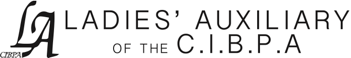 The Ladies’ Auxiliary of the C.I.B.P.A are proud to support the 5 K Walk-A-Thon “STEP IT UP” Sunday, May 28, 2017Proceeds to benefit HEROESINBLACK a charity dedicated to helping homeless and at-risk youth Registration:  Old Mill Toronto, Humber Room 8:00 am 9:00 am sharp at the Etienne Brule Park located across from Old Mill Inn & Spa For enquiries, please call Licia Lettieri (416) 561-1173 Linda Di Genova (905) 856-7287Anna Scavuzzo (416) 293-4618Thank-You to our Generous Sponsors!Century Builders HardwareFernbrook HomesZancor HomesLincor, Linda Di GenovaQuantam Leap, Licia LettieriSAMJ Holdings, Anna PileggiGismondi Construction Ltd.Derlea Brand Foods Inc.Thinkinsure Insurance BrokersFrank & Marisa De LucaMarie BertinChaplecroft EstateCannon Green EstateGioconda (Jackie) RosatiCamille MainelliCommercial Bakeries CorporationLongo’s, Tina ConsalesIda Vivacqua, Realtor Royal LePage YCR